Знакомим старшего дошкольника с грамматическими                                       формами русского языка.Советы логопеда родителям из серии: «Домашнее образование».      Грамматика — это строй языка, иначе говоря, те закономерности, по которым в языке образуются и соединяются слова.Грамматика подразделяется на морфологию и синтаксис. Морфология изучает грамматические свойства слова, его формы, а синтаксис — словосочетания и предложения.Великий русский педагог Константин Дмитриевич Ушинский назвал грамматику' «логикой языка». У ребёнка дошкольного возраста, на практике осваивающего грамматические законы родного языка, совершенствуется не только речь, но и логическое мышление. Ведь, чтобы понимать речь, мало знать значения слов, из которых она состоит, надо еще понять отношения между этими словами, выраженные с помощью грамматических изменений самих слов. Ребёнок может понимать смысл отдельных слов «капуста» и «посадить», но, тем не менее, не уловить общего смысла предложений «Капуста посажена» или «Капусту посадят», так как не знаком с грамматическими формами, использованными в них. В результате у малыша могут возникать затруднения в понимании не только самой фразы, но и высказанной в ней мысли.Чтобы этого не происходило, необходимо с раннего возраста обеспечить ребёнку возможность полноценного речевого развития, которое невозможно без богатого речевого общения как со взрослыми, так и со сверстниками, знакомства с народным фольклором и художественной литературой.Если эти. условия созданы, малыш будет овладевать грамматическим строем родного языка самостоятельно в процессе общения, стараясь подражать речи взрослых. Происходит это постепенно, начиная с того момента, когда в возрасте около 1,5-2-х лет у ребенка появляются первые фразы, а следовательно, необходимость смыслового соподчинения слов внутри них.К трём годам он активно пользуется такими грамматическими категориями, как род, число, время, лицо, говорит простыми распространёнными предложениями.К четырём годам словарь ребёнка вырастает до 2-х тысяч слов. В речи еще преобладают существительные, прилагательные и глаголы, но постепенно малыш начинает употреблять и другие части речи: местоимения, наречия и числительные. Важным показателем правильности речи ребёнка является умение использовать предлоги и правильно согласовывать существительные с прилагательными.Малыш начинает осваивать прилагательные, которые обозначают уже не только конкретные, но и отвлечённые признаки, например: весёлый, холодный, смелый. Формируются обобщающие понятия. Так, малыш говорит: «Прилетели птицы» вместо привычного раньше перечисления: «Прилетели голуби, воробьи».Ребёнок четвертого года жизни уже достаточно владеет речью, чтобы выражать словами свои мысли и просьбы, высказывать отношение к увиденному. В это время для дошкольника характерна большая любознательность. Ребёнок все чаще задаёт вопросы взрослым, стремится к общению с ними. Таким образом, маленький Почемучка продолжает расширять свои знания об окружающем мире.Для дальнейшего речевого и интеллектуального развития важно, чтобы у малыша был накоплен определённый словарный запас, развито слуховое внимание и имелась возможность достаточной речевой практики.В то же время для успешного овладения грамматикой зачастую недостаточно обеспечить ребёнку богатое речевое общение и правильные образцы для подражания. Грамматическая система русского языка весьма сложна (недаром в качестве иностранного русский язык считается одним из наиболее трудных для изучения). В русском языке много исключений из общих правил, которые ребёнку необходимо не только запомнить, но и научиться самостоятельно употреблять в речи, иначе неминуемо возникнут ошибки. Например, малыш усвоил окончания творительного падежа существительных -ом, -ем: «мячиком, камнем». По этому же типу он образует и другие слова: «палочком», «тучем», не подозревая о существовании окончаний -ой, -ей. Так же могут появляться ошибочные слова «домы», «поезды» (по аналогии со словом «столы») или возникнут наряду со словосочетанием «много домов» такие, как «много карандашов» или «много этажов».Взрослому необходимо исправлять ошибки ребёнка. При этом внимание малыша должно быть сосредоточено на правильной грамматической форме. Взрослому не следует повторять допущенную ребёнком ошибку, — лучше несколько раз произнести правильную форму. Исправление ошибки будет более эффективным, если взрослый даст ребёнку несколько аналогичных примеров. А еще лучше, если малыш сам сможет попрактиковаться в правильном употреблении наиболее сложных вариантов изменения слов. Этой цели служат разнообразные грамматические игры.У детей 5-и лет фраза становится длиннее—количество слов в ней может доходить до 6-8. Это связано с постоянным ростом словарного запаса, расширением сферы общения маленького человека. Как следствие этого увеличивается количество грамматических ошибок в речи. Новые слова ребёнок не всегда правильно употребляет, не успевая одновременно следить за их смысловым содержанием и грамматической формой.Дошкольный возраст — период активного словотворчества. У малыша появляется интерес к слову, его звучанию. Ребёнок создает собственные слова по знакомым ему грамматическим образцам. В результате появляются такие забавные детские словечки, как «рогаются» (бодаются), «насупился» (наелся супа) и тому подобные. В этом проявляется стремление малыша понять и усвоить звуковой состав слова, приблизив его звуковое обозначение к смысловому, и тем самым сделать его для себя более понятным. Для того чтобы в речи ребёнка не закрепились неправильные слова, необходимы специальные грамматические игры. Цель таких игр — автоматизация правильных (нормативных) вариантов словообразования и знакомство ребёнка дошкольного возраста со всеми грамматическими формами родного языка. Малыш под руководством взрослого может заниматься, получая и тут же закрепляя на практике свои морфологические и синтаксические навыки в игровой форме. Таким образом, ребенок будет учиться проводить свои первые наблюдения за родным словом, у него разовьются чуткость и интерес к форме своей речи.Рекомендации по проведению игр-занятий по грамматикеЗаниматься грамматикой следует непродолжительное время, так как материал этот сложен. Все дети разные: один может долго и с удовольствием сидеть с книгой и рассматривать картинки, а другой, наоборот, не может находиться в покое ни минуты, поэтому нельзя точно сказать, сколько времени нужно потратить на занятие — оно индивидуально для каждого ребёнка и зависит от степени утомляемости малыша. Ориентировочная продолжительность занятия — от 10 до 25 минут.Обстановка во время игры-занятия должна быть живой, непринуждённой. Занимаясь с малышом, делайте перерывы, как только заметите, что он утомился. Помните, что занятия, пусть даже игровые, для ребёнка нелегкий труд.Если ваш юный ученик с легкостью выполняет предложенное ему задание, переходите к следующему. Если ребёнок по какой-либо причине не может выполнить простое задание, то переходить к более сложным не имеет смысла. В том случае, когда грамматическое упражнение не получается, отложите его на время и вернитесь к заданию в другой раз на «свежую голову». Не пытайтесь сразу же добиться результата, если видите, что малыш устал и утратил интерес к игре, ведь ребёнок дошкольного возраста запоминает лишь тогда, когда ему интересно. Ни в коем случае не подменяйте игры на простое заучивание с ребёнком грамматических форм слов — это не принесёт нужного результата, а лишь отобьёт желание ребёнка участвовать в подобных занятиях.Если вдруг получится так, что какая-либо игра с малышом уже проводилась и он утратил к ней интерес, но при этом еще не полностью усвоил материал, то при повторном проведении игры предложите ребёнку роль не ученика, а учителя. Пусть он научит своего плюшевого мишку или любимую куклу правильно говорить. А вы, наблюдая за уроком, лишь иногда ненавязчиво подскажите нужное слово. И самое главное — как можно чаще хвалите малыша, даже за небольшие успехи.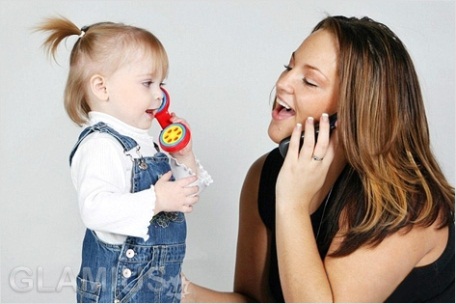 Помните:                             Учиться надо весело,                                      Чтоб хорошо учиться.                        Желаем успехов вам и вашему малышу! Пусть наша русская речь всегда будет правильной и красивой.Знакомим старшего дошкольника с грамматическими                                       формами русского языка.Советы логопеда родителям из серии: «Домашнее образование».Грамматика — это строй языка, иначе говоря, те закономерности, по которым в языке образуются и соединяются слова.Грамматика подразделяется на морфологию и синтаксис. Морфология изучает грамматические свойства слова, его формы, а синтаксис — словосочетания и предложения.Великий русский педагог Константин Дмитриевич Ушинский назвал грамматику «логикой языка». У ребенка, на практике осваивающего грамматические законы родного языка, совершенствуются не только речь, но и логическое мышление. Ведь, чтобы понимать речь, мало знать значения слов, из которых она состоит, надо еще понять отношения между этими словами, выраженные с помощью грамматических изменений самих слов.Необходимо с раннего возраста обеспечить ребенку возможность полноценного речевого развития, которое невозможно без богатого речевого общения как со взрослыми, так и со сверстниками, знакомства с народным фольклором и художественной литературой.Если эти условия созданы, малыш будет овладевать грамматическим строем родного языка самостоятельно в процессе общения, стараясь подражать речи взрослых.В то же время для успешного овладения грамматикой зачастую недостаточно обеспечить ребенку богатое речевое общение и правильные образцы для подражания. Грамматическая система русского языка весьма сложна (недаром русский язык считается одним из наиболее трудных для изучения в качестве иностранного). В русском языке много исключений из общих правил, которые ребёнку необходимо не только запомнить, но и научиться самостоятельно употреблять в речи, иначе неминуемо возникнут ошибки.К шести-семи годам словарь ребенка достигает 3000-3500 слов. Малыш уже свободно владеет речью и в состоянии выражать словами свои мысли и чувства, высказывать отношение к увиденному. Маленький собеседник все активнее участвует в разговоре со взрослыми и со сверстниками: спорит, рассуждает, достаточно мотивированно отстаивает свое мнение, пытается убеждать.Важным показателем уровня развития речи ребенка старшего дошкольного возраста является умение легко подбирать нужные слова, использовать устойчивые словосочетания («на скорую руку», «ни свет ни заря» и т. п.), умение употреблять образные слова и выражения.Дошкольник к шести годам вполне усваивает основные закономерности изменения слов и соединения их в предложении, употребляет все части речи. Значительно уменьшается число неполных и простых предложений за счет распространенных, осложненных и сложных.В то же время быстро растущий словарный запас может характеризоваться не всегда точным пониманием новых слов, а в связи с этим их неправильным употреблением. В речи ребенка иногда еще наблюдаются ненормативные варианты словоизменения (например, «ухи» вместо «уши», «пени» вместо «пни»), а также ошибки словообразования (например, «стрелялыцик» вместо «стрелок», «драчуниха» вместо «драчунья»).В момент обучения словоизменению взрослый должен давать ребенку сопоставление начальной и косвенной форм слова. Это делается интонационно: голосом подчеркивается разница в звучании окончаний слова, например, «карандаш — карандашОМ», «ложка — ложкОЙ», «туфли — много туфЕЛЬ», «носки — много носКОВ».Сначала ребенку предлагается, глядя на картинку, закончить предложение или вставить в него пропущенное слово в нужной грамматической форме. Затем задание усложняется — юный ученик должен самостоятельно составлять аналогичные фразы, отвечая на вопрос взрослого или пользуясь опорными словами.Взрослому необходимо исправлять ошибки ребенка. При этом внимание малыша должно быть сосредоточено на правильной грамматической форме. Взрослому не следует повторять допущенную ребенком ошибку — лучше несколько раз произнести правильную форму. Исправление ошибки будет более эффективным, если взрослый даст ребенку несколько аналогичных примеров.А еще лучше, если малыш сам сможет попрактиковаться в правильном употреблении наиболее сложных вариантов изменения слов. Этой цели служат разнообразные грамматические игры. Цель таких игр — автоматизация правильных (нормативных) вариантов словообразования и знакомство ребёнка дошкольного возраста со всеми грамматическими формами родного языка. Малыш под руководством взрослого может заниматься, получая и тут же закрепляя на практике свои морфологические и синтаксические навыки в игровой форме. Таким образом, ребенок будет учиться проводить свои первые наблюдения за родным словом, у него разовьются чуткость и интерес к форме своей речи.Рекомендации по проведению игр-занятий по грамматикеЗаниматься грамматикой следует непродолжительное время, так как материал этот сложен. Все дети разные: один может долго и с удовольствием сидеть с книгой и рассматривать ее картинки, а другой малыш, наоборот, не может находиться в покое ни минуты. Ориентировочная продолжительность занятия:для детей 6-7 лет — 15-30 минут.Обстановка во время игры-занятия должна быть живой, непринужденной. Занимаясь с малышом, делайте перерывы, как только заметите, что он утомился. Помните, что занятия, пусть даже игровые, для ребёнка — нелегкий труд.Если ваш юный ученик с легкостью выполняет предложенное ему задание, переходите к следующему. Если ребёнок по какой-либо причине не может выполнить простое задание, то переходить к более сложным не имеет смысла. В том случае, когда грамматическое упражнение не получается, отложите его на время и вернитесь к заданию в другой раз на «свежую голову». Если видите, что малыш устал и утратил интерес к игре, не пытайтесь сразу же добиться результата. Ребёнок дошкольного возраста запоминает лишь тогда, когда ему интересно. Ни в коем случае не подменяйте игры на простое заучивание с ребёнком грамматических форм слов — это не принесет нужного результата, а лишь отобьет желание ребёнка заниматься. Если вдруг получится так, что какая-либо игра с малышом уже проводилась и он утратил к ней интерес, но при этом еще не полностью усвоил материал, то при повторном проведении игры предложите ребёнку не роль ученика, а роль учителя. Пусть он научит своего плюшевого мишку или любимую куклу правильно говорить. А вы, наблюдая за уроком, лишь иногда ненавязчиво подскажите нужное слово. И самое главное — как можно чаще хвалите малыша, даже за небольшие успехи.Помните:                                                                                              Учиться надо весело,                          чтоб хорошо учиться.Игра-шутка: «Ответь, одним словом»Цель: изменение существительного по падежам. Выбери одну из картинок. Что на ней нарисовано? (Ребёнок отвечает, например: «лопата»).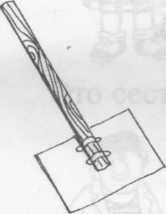 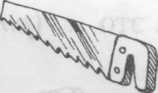 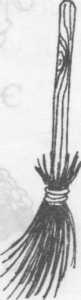 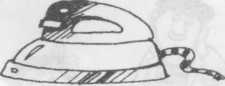 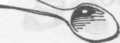 А теперь я буду задавать тебе вопросы, а ты можешь отвечать на них только этим словом «лопата».Без чего ты не можешь прожить и дня? {Без лопаты.)На чем ты любишь кататься? {На лопате.)Что ты ел на завтрак? {Лопату.)Чем ты обычно рисуешь? {Лопатой.)О чем ты видел сегодня сон? {О лопате.)Желаем успехов вам и вашему малышу!Пусть наша русская речь всегда будет правильной и красивой.